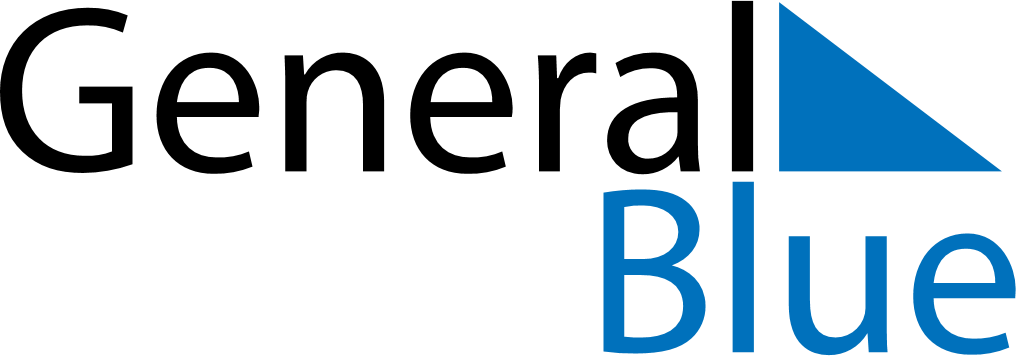 Namibia 2028 HolidaysNamibia 2028 HolidaysDATENAME OF HOLIDAYJanuary 1, 2028SaturdayNew Year’s DayMarch 21, 2028TuesdayIndependence DayApril 14, 2028FridayGood FridayApril 16, 2028SundayEaster SundayApril 17, 2028MondayEaster MondayMay 1, 2028MondayWorkers DayMay 4, 2028ThursdayCassinga DayMay 25, 2028ThursdayAfrica DayMay 25, 2028ThursdayAscension DayAugust 26, 2028SaturdayHeroes’ DayDecember 10, 2028SundayHuman Rights DayDecember 11, 2028MondayPublic HolidayDecember 25, 2028MondayChristmas DayDecember 26, 2028TuesdayDay of Goodwill